Transcription and Translation Practice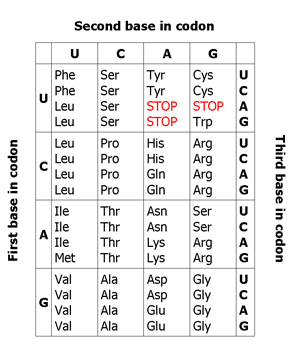 Directions:  Use the DNA sequences to figure out what the amino acid sequence of the protein they code for is.STEP 1:  transcribe a pre-mRNA sequence	STEP 2:  remove introns from the sequenceSTEP 3:  translate into amino acids by using the universal genetic code. Begin with the first AUG codon from the 5’ end.  (mRNA read from left to right is in the 5’ 3’ direction)  End at the first stop codon.1:  DNA template strand:Pre-mRNA:Mature mRNA:Amino acid sequence:2:  DNA coding strand from prokaryote:ATC-GGG-ATG-CTC-CCC-TAA-GCC-AAA-AGT-TAG-ATCPre-mRNA:__________________________________________________________________________________________________Mature mRNA:__________________________________________________________________________________________________Amino acid sequence:Exon 1Exon 1Exon 1Exon 1Exon 1Exon 1Exon 1Exon 1Exon 1Exon 1Exon 1Exon 1Exon 1Exon 1Intron 1Intron 1Intron 1Intron 1Intron 1Exon 2Exon 2Exon 2Exon 2Exon 2Exon 2Intron 2Intron 2Intron 2Intron 2Exon 3Exon 3Exon 3Exon 3Exon 3Exon 3Exon 3Exon 3Exon 3Exon 3TCCTATACTGCCAGGATACATACGGGCTAAAAATTGGCA